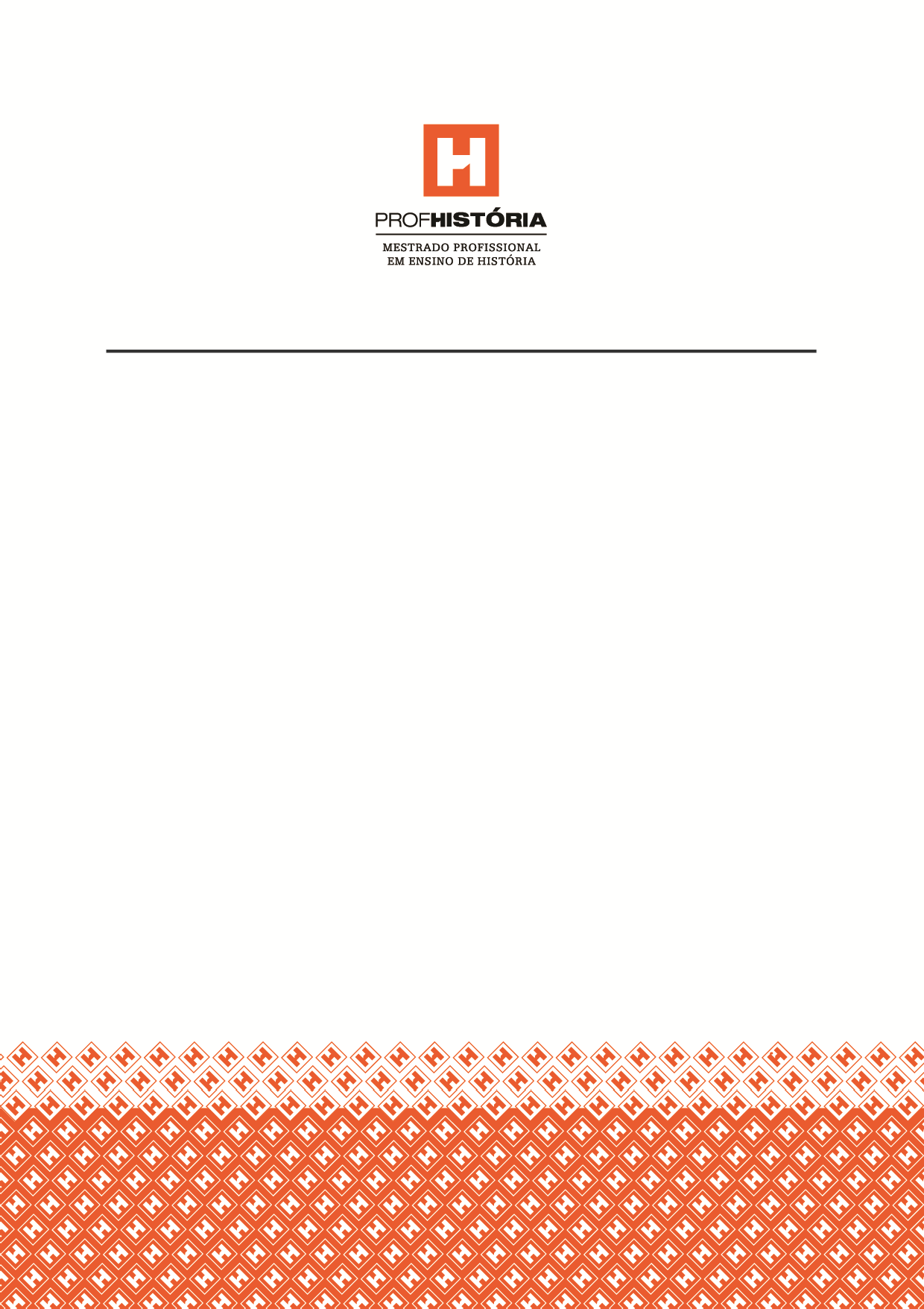 NOME SOBRENOME DO ALUNOTítulo da teseNOME DA UNIVERSIDADEMês / ano